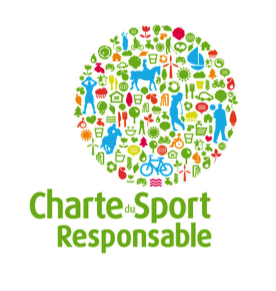 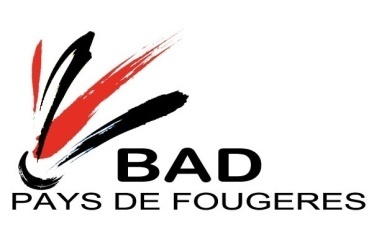 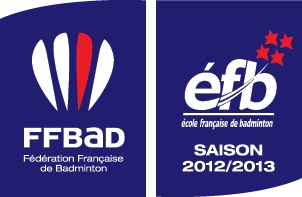 Invitation AU tournoi du bcpfLe Badminton Club du Pays de Fougères est heureux de vous accueillir à son tournoi Poussins et BenjaminsSimples Dames et Hommes  Séries Promotion, Espoir et EliteN°autorisation : 19.BRET.35/TI.I./25Dimanche 15 mars 2020Salle Omnisports2 rue des Trembles - TremblayJuge arbitre : Michel Vanlande.Inscription : 3,00 € par joueur.Limitation des inscriptions par série et par tableau.Date limite d’inscription :    9/03/2019Le comité d’organisation se réserve le droit de clore les inscriptions avant la date limite dès que les tableaux seront complets. Les joueurs forfaits après le 12/03/18 à 20 h ne seront pas remboursés sauf présentation d’un certificat médical. Les matchs se joueront en deux sets gagnants de 21 points ti break pour les dames et les hommes.Téléphone sur place: 06 03 05 89 58.Restauration sur place : sandwichs, galettes saucisses, boissons chaudes ou fraîches, gâteaux, friandises, etc.Volants:  Yonex MAVIS 300 fournis par les organisateurs. Récompenses : coupes, médailles et lots divers.Horaires : Accueil et pointage à 8 h 30 au Complexe sportif, 2 rue des trembles à TremblayDébut des matchs à 9 h.Renseignements : Jean-Mickael PELE		Tél. : 06.03.05.89.58		Mail : tournoibcpf@orange.fr 	Site : http://www.bcpf.frA Bientôt